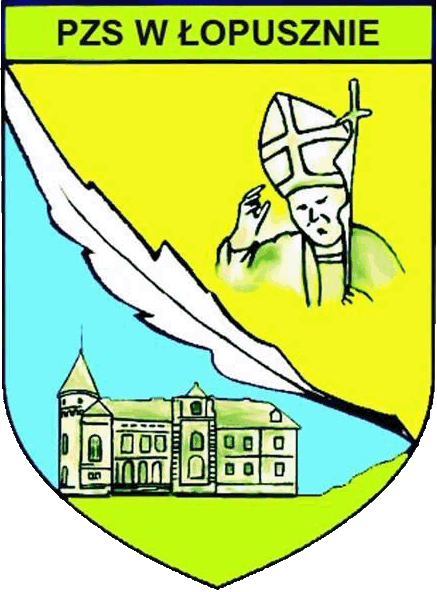 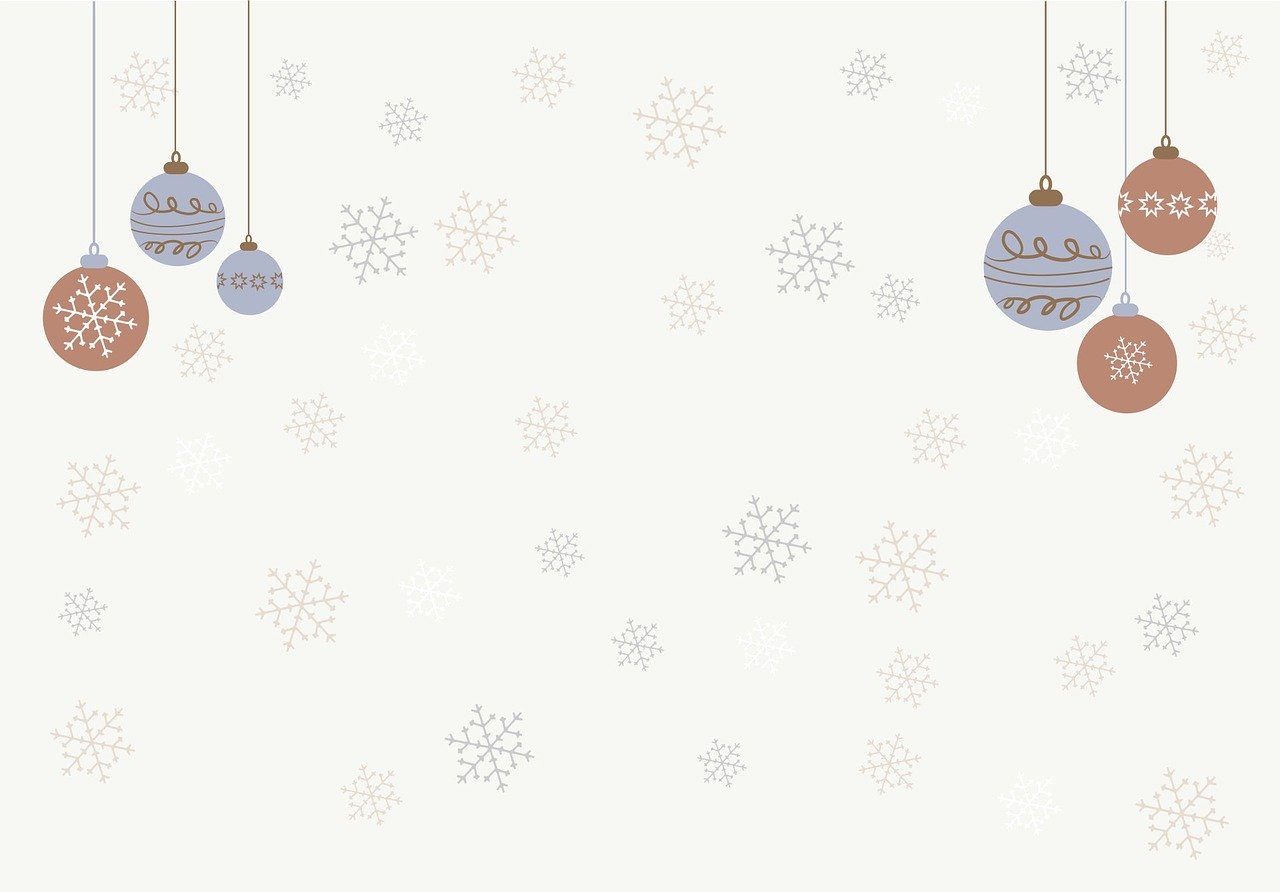 
PIERWSZA EDYCJASZKOLNEGO KONKURSU PIOSENEK, 
KOLĘD I PASTORAŁEK,,W ten świąteczny czas…’’Śpiewanie kolęd to jeden z najpiękniejszych zwyczajów w polskich domach. Kolędowanie związane jest ze Świętami Bożego Narodzenia, a te z kolei są obchodami wydarzeń dotyczących przyjścia na świat Syna Bożego – Jezusa Chrystusa. Kolędowanie  zbliża ludzi, buduje między nimi więź, daje poczucie bliskości, łączności. Kolędy są przepełnione ciepłem, dobrem i miłością. Tym wszystkim, czego nam czasem na co dzień brakuje.Z prawdziwą przyjemnością pragniemy poinformować, że Powiatowy Zespół Szkół w Łopusznie organizujeI edycję szkolnego konkursu piosenek, kolęd i pastorałek„W ten świąteczny czas…”Konkurs jest skierowany do uczniów naszej szkoły. Jego celem jest:propagowanie kultury muzycznej,upowszechnianie kolęd i pastorałek, kształtowanie umiejętności współzawodnictwa,rozwijanie talentów estradowych, kultywowanie tradycji świąt Bożego Narodzenia,rozbudzanie chęci wspólnego śpiewania kolęd 
i piosenek świątecznych 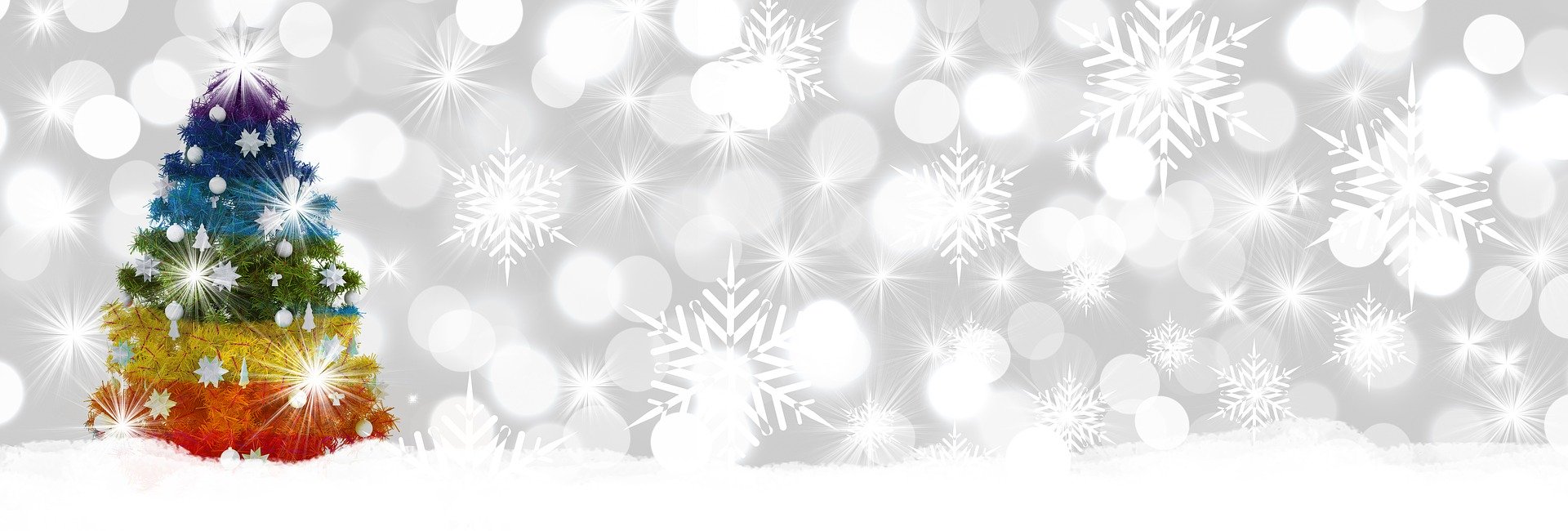 Zapraszamy do udziału w konkursie 
i życzymy powodzenia!Organizatorzy:Agata ŚwiebodaDorota PruskaKs. Krzysztof PatrzałekREGULAMIN KONKURSUTermin i miejsce konkursu: 19 grudnia 2019r.godzina 10:00Powiatowy Zespół Szkół w Łopusznie (biblioteka szkolna)Cele:prezentowanie uzdolnień i umiejętności muzycznych młodzieży,kultywowanie tradycji Świąt Bożego Narodzenia,rozbudzenie w uczniach chęci wspólnego śpiewania kolęd,upowszechnianie kultury muzycznej.Warunki uczestnictwa:uczestnicy wykonują dowolnie wybraną jedną piosenkę o tematyce świątecznej, kolędę lub pastorałkę w języku polskim lub w innym wybranym języku;uczestnicy śpiewają do mikrofonów wyłącznie z podkładem muzycznym (płyta CD, pendrive) lub z akompaniamentem instrumentów na żywo;w konkursie mogą brać udział soliści (wokaliści, instrumentaliści) oraz zespoły wokalne;uczestnicy wykonują swój repertuar na żywo.Kryteria oceny:Jury konkursu bierze pod uwagę:walory wokalne,umiejętność gry na instrumencie,interpretację kolędy, pastorałki, piosenki świątecznej,ogólny wyraz artystyczny.Termin zgłaszania uczestników do 12 grudnia do p. Agaty Świebody 
lub p. Doroty Pruskiej.Wszyscy uczestnicy otrzymają dyplom – podziękowanie za udział w konkursie.  Nagrody rzeczowe przewidziane są za zajęcie trzech pierwszych miejsc.Serdecznie zapraszamy 
do udziału w konkursie!Życzymy sukcesów i dobrej zabawy!